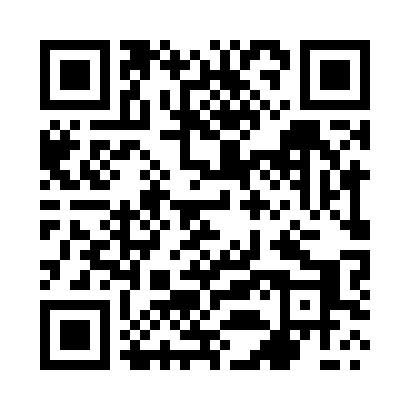 Prayer times for Chmielinko, PolandMon 1 Apr 2024 - Tue 30 Apr 2024High Latitude Method: Angle Based RulePrayer Calculation Method: Muslim World LeagueAsar Calculation Method: HanafiPrayer times provided by https://www.salahtimes.comDateDayFajrSunriseDhuhrAsrMaghribIsha1Mon4:276:2912:595:267:309:242Tue4:246:2612:595:277:329:273Wed4:216:2412:585:287:349:294Thu4:186:2212:585:297:359:315Fri4:156:2012:585:317:379:346Sat4:126:1712:575:327:399:367Sun4:096:1512:575:337:419:388Mon4:066:1312:575:347:429:419Tue4:036:1012:575:367:449:4310Wed4:006:0812:565:377:469:4611Thu3:576:0612:565:387:479:4812Fri3:536:0412:565:397:499:5113Sat3:506:0112:565:407:519:5414Sun3:475:5912:555:427:539:5615Mon3:445:5712:555:437:549:5916Tue3:405:5512:555:447:5610:0217Wed3:375:5212:555:457:5810:0418Thu3:345:5012:545:468:0010:0719Fri3:305:4812:545:478:0110:1020Sat3:275:4612:545:488:0310:1321Sun3:245:4412:545:508:0510:1622Mon3:205:4212:545:518:0710:1923Tue3:175:4012:535:528:0810:2124Wed3:135:3712:535:538:1010:2525Thu3:095:3512:535:548:1210:2826Fri3:065:3312:535:558:1310:3127Sat3:025:3112:535:568:1510:3428Sun2:585:2912:535:578:1710:3729Mon2:545:2712:535:588:1910:4030Tue2:515:2512:525:598:2010:44